AufgabenformularStandardillustrierende Aufgaben veranschaulichen beispielhaft Standards für Lehrkräfte, Lernende und Eltern. Aufgabe und Material: Die Schülerinnen und Schüler stehen vor der Aufgabe, ein Bühnenbild nach der Beschreibung der Lehrkraft zu bauen. Dazu stehen verschiedene Requisiten wie Stühle, Tische, ein Tafelschwamm, eine Federtasche, ein Eimer sowie ein Buch zur Verfügung.Beispiel:Schiebt die beiden Tische so, dass sie parallel zueinanderstehen. Der Abstand der beiden Tische soll so sein, dass eine Person gut dazwischen passt. Stellt einen Stuhl direkt auf einen der beiden Tische. Den anderen Stuhl stellt ihr vor den anderen Tisch. Stellt die Stühle so, dass sie sich genau gegenüberstehen. Auf dem Stuhl auf dem Tisch legt ihr einen Tafelschwamm. Auf dem leeren Tisch soll die Federtasche liegen. Das Buch soll in den Eimer gelegt werden. Der Eimer mit dem Buch soll auf dem Stuhl vor dem Tisch stehen. Im Anschluss an den Requisitenbau wäre eine Improvisation zu der vorhandenen Szenerie möglich. LISUM, Natalie Josch, Sieglinde Lemke & Lutz Pepping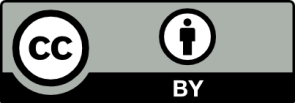 Erwartungshorizont:Die Schülerinnen und Schüler können die Handlungen ausführen, indem sie als Ergebnis die richtig angeordneten Requisiten vorweisen können. LISUM, Natalie Josch, Sieglinde Lemke & Lutz Pepping FachDeutsche GebärdenspracheDeutsche GebärdenspracheDeutsche GebärdenspracheName der Aufgabe Dialogisches Sehverstehen D2Dialogisches Sehverstehen D2Dialogisches Sehverstehen D2KompetenzbereichFunktionale kommunikative KompetenzFunktionale kommunikative KompetenzFunktionale kommunikative KompetenzKompetenzDialogisches SehverstehenDialogisches SehverstehenDialogisches SehverstehenNiveaustufe(n)DDDStandardDie Schülerinnen und Schüler können Handlungen im Wesentlichen verstehen.Die Schülerinnen und Schüler können Handlungen im Wesentlichen verstehen.Die Schülerinnen und Schüler können Handlungen im Wesentlichen verstehen.ggf. Themenfeld---ggf. Bezug Basiscurriculum (BC) oder übergreifenden Themen (ÜT)---ggf. Standard BC---AufgabenformatAufgabenformatAufgabenformatAufgabenformatoffen	offen	halboffen	geschlossen	xErprobung im Unterricht:Erprobung im Unterricht:Erprobung im Unterricht:Erprobung im Unterricht:Datum Datum Jahrgangsstufe: Schulart: Verschlagwortung